ПАМЯТКАо мерах пожарной безопасности в быту для личных жилых домовУважаемые граждане!В целях предупреждения пожаров в жилье:Будьте осторожны при эксплуатации печного и газового отопления.Никогда не оставляйте без присмотра включенные электроприборы.Следите за исправностью электропроводки, не перегружайте электрические сети, не допускайте применения самодельных электроприборов и «жучков».Не закрывайте электролампы и другие светильники бумагой и тканями.Не оставляйте на открытых площадках и во дворах тару (емкости, канистры и т.п.) с легко воспламеняющимися и газообразными жидкостями, а также баллоны со сжатыми и сжиженными газами.Не оставляйте детей без присмотра, обучите их правилам пользования огнем.О неблагополучных соседях в противопожарном состоянии сообщайте в ближайшие подразделения пожарной охраны.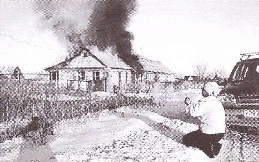 Помните, что пожар легче предупредить, чем потушить!При возникновении пожара немедленно звоните по телефону службы спасения «01», «112» четко сообщите, что горит, адрес и свою фамилию.